Biodiversity within a community			Definitions:Biodiversity…………………………………………………………………………………………………………..Species diversity…………………………………………………………………………………………………………..Genetic diversity…………………………………………………………………………………………………………..Ecosystem diversity…………………………………………………………………………………………………………..Species richness…………………………………………………………………………………………………………..Techniques for measuring diversityFind out about the following ecological techniques.  Frame and point quadratsLine and belt transects Netting and trapping Random sampling Diversity indexThis is a formula for calculating the diversity of an ecosystem.d = 	N (N – 1)	∑ n (n - 1)Where N = total number of organisms of all speciesand n = total number of organisms of each speciesWhen collecting data for a diversity index, it is necessary to count numbers of organisms, for example by using a point quadrat.Look at the worked example on page 244 of textbook, then answer the summary questions on that page.- Why is the index of diversity a more useful measure than counting the number of species in an area?…………………………………………………………………………………………………………..…………………………………………………………………………………………………………..Abiotic and biotic factorsFor an individual community there are many factors which can affect the number of species present – abiotic or biotic.Stability of ecosystemsIn extreme environments fewer species are able to survive.  In these extreme environments it is the abiotic factors which dominate the distribution and abundance of species.Biotic factors are more important when the environment is less hostile, as the diversity of organisms is high.  The longer the community has existed, the more species will have had the opportunity to join it – e.g. the longer a tree species has been in British woodland, the more insect species are associated with it (oak, 9000 years, 284 insect species: horse chestnut, 400 years, 4 insect species).  All these factors interact, for example if the environment is harsh, a species that is not competitive in an easier environment might be more able to survive there.Relationship between stability and diversity
Are diverse communities more stable?  Consider a community with only a handful of species.  The food web may well contain predators which only have a single prey species.  The chance extinction of that prey species would then lead to the extinction of its predator.  In a more diverse community this would have less extreme consequences.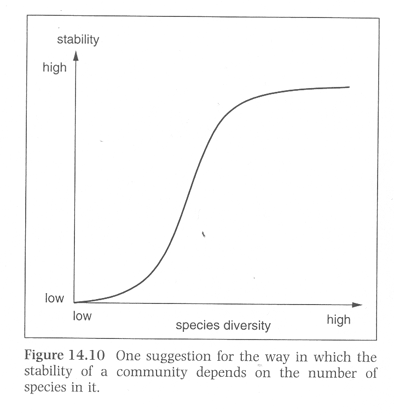 However, the interactions between species are also important, and there may be some that are more vital to the community than others.Human influences on diversityHow has agriculture impacted biodiversity?…………………………………………………………………………………………………………..…………………………………………………………………………………………………………..…………………………………………………………………………………………………………..…………………………………………………………………………………………………………..How can farmers help conservation?…………………………………………………………………………………………………………..…………………………………………………………………………………………………………..…………………………………………………………………………………………………………..…………………………………………………………………………………………………………..Biological conservationMaintaining species diversity (biodiversity) within a habitat.Ecological study of threatened habitats to inform their management.Control of introduced species.Biodiversity action plans – from the Rio Earth Summit in 1992Six reasons why maintaining biodiversity is importantMoral reasonsAesthetic reasonsImportance of individual species in maintaining the ecosystemBenefit to people – fisheries, tourism, industry, medicines, agriculture, forestryMaintaining evolutionary processesInsurance – we do not know which species will be useful in the futureBiotic factorsAbiotic factorsFurther reading and questions:Section 10.3 textbook look at summary questions.application on page 248.Watch BBC programme “secrets of our living planet” episode 1 “the emerald band” – google it!